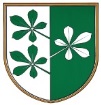 OBČINA KIDRIČEVOKomisija za mandatna vprašanja, volitve in imenovanjaKopališka ul. 142325 KidričevoNa podlagi 20. in 46. člena Statuta Občine Kidričevo (Uradno glasilo slovenskih občin, št. 62/16 in 16/18) 15. člena Odloka o območjih in delu krajevnih odborov (Uradni list RS, št. 83/99, 94/00 in Uradno glasilo slovenskih občin, št. 9/07)  komisija za mandatna vprašanja, volitve in imenovanja predlaga občinskemu svetu Občine Kidričevo, da sprejmeS  K  L  E  Po imenovanju Krajevnega odbora JablaneKomisija za mandatna vprašanj, volitve in imenovanje predlaga občinskemu svetu Občine Kidričevo, da se v Krajevni odbor Jablane imenujejo:1. Franc Frangež, Zg. Jablane 34/b2. Anton Cafuta, Zg. Jablane 183. Tomaž Potočnik, Sp. Jablane 7O b r a z l o ž i t e vKomisija za mandatna vprašanja, volitve in imenovanja (v nadaljevanju: komisija) je na svoji 3. redni seji, ki je bila dne, 21.3.2023 obravnavala predloge za imenovanje članov Krajevnega odbora Jablane. Na zboru občanov za območje kraja Spodnje Jablane in Zgornje Jablane, ki je bil, dne 14.3.2023, so bili v Krajevni odbor Jablane predlagani:1. Franc Frangež, Zg. Jablane 34/b2. Anton Cafuta, Zg. Jablane 183. Tomaž Potočnik, Sp. Jablane 7Vsi predlagani kandidati za člane Krajevnega odbora Jablane so podali pisno soglasje, da sprejmejo kandidaturo.V skladu s določili 2. člena Odloka o spremembah in dopolnitvah Odloka o območjih in delu krajevnih odborov (Uradno glasilo slovenskih občin, št. 9/07) šteje Krajevni odbor Jablane tri  (3) člane. Isti člen odloka tudi določa, da mora vsak kraj imeti v krajevnem odboru vsaj enega člana. Komisija za mandatna vprašanja, volitve in imenovanja predlaga občinskemu svetu, da sprejme predlagani sklepa. Štev. 011-17/2023Dne  22.3.2023								Danilo Lendero;								predsednik								komisije za mandatna vprašanja,								volitve in imenovanja